For Parents and Candidates for ConfirmationWelcome to the final year of the Confirmation Process at Most Holy Redeemer!The cooperation of both parents and Confirmand is essential during this period of preparation if we are to achieve our goal, which is to strengthen our enthusiasm for the gift of the Spirit in Confirmation.We ask that both parents and Confirmand read the attached sheets together. It is important to choose a sponsor and saint name early. Therefore, we ask that you spend some time in prayer and choose both a name and a sponsor and fill out the forms. Please bring them with you to the Confirmation Meeting in Church on Wednesday, September 20, 2023 at 6:30pm.It is our hope that our newly Confirmed will truly understand their Confirmation is not a graduation, but a process of life-long learning and participation in the parish.May your family find joy in this next year as your child’s Confirmation Day approaches.Peace,Margie GuadagnoDirector of Religious Education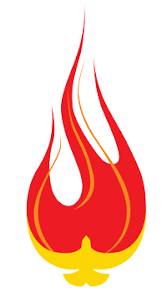 These forms are due at the Confirmandi-Parent-Sponsor Meeting on September 20, 20231.Choosing a Confirmation NameIt is traditional to choose a saint’s name for the Sacrament of Confirmation. In today’s Church, one may choose a new name or may choose to be confirmed in the name given to him or her at baptism.2.Choosing a Confirmation SponsorCandidates, you are asked to think about what qualities you admire in the person you choose as your sponsor. Will you be able to turn to this person for advice and encouragement as you continue to grow in your Catholic faith, even after Confirmation?  The person you choose may be a relative, or a friend of the family. The person you choose should be available to you for advice, encouragement and assistance. Explain to your sponsor why you chose them and explain the Confirmation process to them. Your sponsor must attend the meeting with you and your parents.RequirementsAll candidates for the Sacrament of Confirmation are required to have a sponsor. There are special criteria, which allow someone to qualify as a sponsor. The following rules apply to Confirmation sponsors.The sponsor must be at least 16 years of age and mature enough to guide and aid the candidate in fulfilling his/her Baptismal promisesThe sponsor must be Confirmed in the Catholic faith.The sponsor must live a life in harmony with the Catholic faith.It is desirable that the sponsor be a Godparent from Baptism although this is not necessary.Parents and/or guardians may not serve as their child’s own sponsor. However, if the sponsor is not able to attend the Sacrament of Confirmation, a parent may present their candidate to the Bishop.My Confirmation NameName of Candidate  	Please Print as it will appear on Confirmation CertificateParent Signature 	“I have called you by name. You are mine,” says the Lord.It is traditional to choose a saint’s name for the Sacrament of Confirmation. In today’s Church, one may choose a new name or may choose to be confirmed in the name given to him or her at baptism. You are asked to state the name you will use at Confirmation and you are requested to give the reason for choosing the saint as your Confirmation patron.I have chosen 	 as my Confirmation name.I have chosen this name because 	My Confirmation SponsorAccording to the Apostolic Constitution on the Sacrament of Confirmation, sponsors have three special duties to perform: 1) sponsors bring candidates to receive the sacrament, 2) present them to the minister for anointing, and 3) help them fulfill their baptismal promises. The sponsor, as a representative of the Church, tries to make the candidate feel welcome and important to the community.In this project, you are asked to fill out some basic information regarding the sponsor you have chosen.Name of Confirmation Sponsor 	Please PrintRelationship to Candidate 	Parish of Confirmation Sponsor 	Is the sponsor a baptized and confirmed Catholic and at least 16 years old? 	It is desirable that the sponsor be a Godparent from Baptism although this is not necessary.Why did you choose this particular person to be your sponsor? 	Please return this form on Wednesday, September 20, 2023at the Parent/Sponsor/Candidate Meeting